Template of Policies/Regulations/Procedure[Cover page]Records of changes ==================Page break[Next page][Policy/Procedure Content]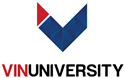 [Name of Policies/Regulations/ Procedure]Reference number : [Set by GSU]Published date : dd/mm/yyyy Effective date : dd/mm/yyyy Applicable Department : [Target group]   Access level: [According to approval process]Version Published DateEffective DateApproved by Decription of changes x.x dd/mm/yyyydd/mm/yyyyDeveloped by: Reviewed by: Approved by: [as in V - DELEGATION OF AUTHORITY]Required components of university policy/procedure documentsTable of ContentsPurposeScopePolicy/Procedural PrinciplesPolicy/Procedural StatementsAbbreviations and DefinitionsRoles and ResponsibilitiesRelated Documents and FormsAppendices